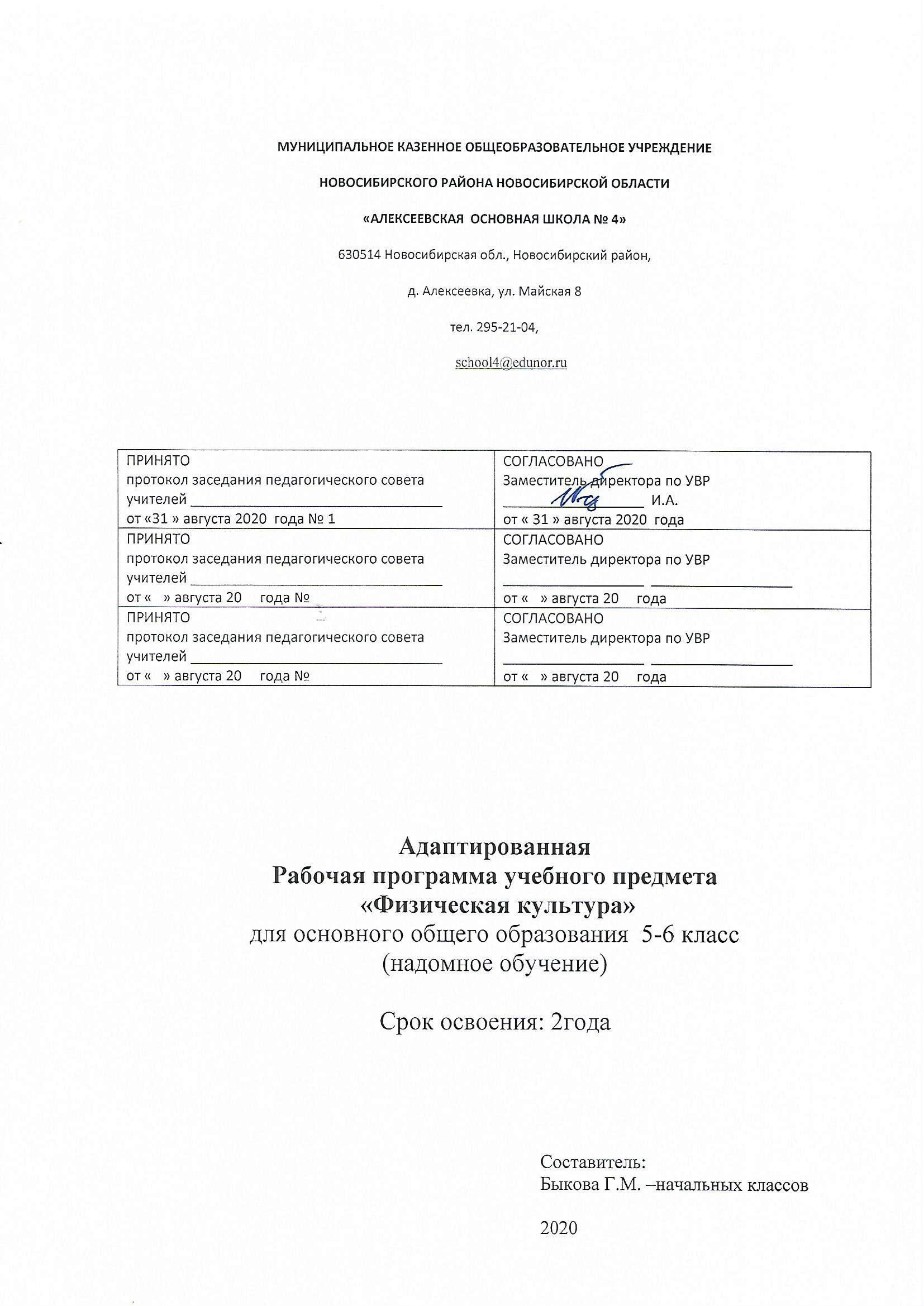 Планируемые результаты освоения учебного предметаЛичностные результаты освоения учебного предмета, курсаЛичностные результаты-воспитание российской гражданской идентичности: патриотизма, любви и уважения к Отечеству, чувства гордости за свою Родину, прошлое и настоящее многонационального народа России;-знание истории физической культуры своего народа, своего края как части наследия народов России и человечества;-усвоение гуманистических, демократических и традиционных ценностей многонационального российского общества;-воспитание чувства ответственности и долга перед Родиной;-формирование ответственного отношения к учению, готовности и способности обучающихся к саморазвитию и самообразованию на основе мотивации к обучению и познанию, осознанному выбору и построению дальнейшей индивидуальной траектории образования на базе ориентировки в мире профессий и профессиональных предпочтений, с учётом устойчивых познавательных интересов;-формирование целостного мировоззрения, соответствующего современному уровню развития науки и общественной практики, учитывающего социальное, культурное, языковое, духовное многообразие современного мира;-формирование осознанного, уважительного и доброжелательного отношения к другому человеку, его мнению, мировоззрению, культуре, языку, вере, гражданской позиции, к истории, культуре, религии, традициям, языкам, ценностям народов России и народов мира;-готовности и способности вести диалог с другими людьми и достигать в нём взаимопонимания;-освоение социальных норм, правил поведения, ролей и форм социальной жизни в группах и сообществах, включая взрослые и социальные сообщества; Метапредметные результаты освоения учебного предмета, курса умение самостоятельно определять цели своего обучения, ставить и формулировать для себя новые задачи в учёбе и познавательной деятельности, развивать мотивы и интересы своей познавательной деятельности;-умение самостоятельно планировать пути достижения целей, в том числе альтернативные, осознанно выбирать наиболее эффективные способы решения учебных и познавательных задач;-умение соотносить свои действия с планируемыми результатами, -осуществлять контроль своей деятельности в процессе достижения результата, определять способы действий в рамках предложенных условий и требований, корректировать свои действия в соответствии с изменяющейся ситуацией;-умение оценивать правильность выполнения учебной задачи, собственные возможности её решения;-владение основами самоконтроля, самооценки, принятия решений и осуществления осознанного выбора в учебной и познавательной деятельности;-умение организовывать учебное сотрудничество и совместную деятельность с учителем и сверстниками;-умение работать индивидуально и в группе: находить общее решение и разрешать конфликты на основе согласования позиций и учёта интересов;-умение формулировать, аргументировать и отстаивать своё мнение;-умение осознанно использовать речевые средства в соответствии с задачей коммуникации, для выражения своих чувств, мыслей и потребностей, планирования и регуляции своей деятельности.Метапредметные результаты проявляются в различных областях культуры.     В области познавательной культуры:-овладение сведениями о роли и значении физической культуры в формировании целостной личности человека, в развитии его сознания и мышления, физических, психических и нравственных качеств;-понимание здоровья как одного из важнейших условий развития и самореализации человека, расширяющего возможности выбора профессиональной деятельности и обеспечивающего длительную творческую активность;-понимание физической культуры как средства организации и активного ведения здорового образа жизни, профилактики вредных привычек и девиантного (отклоняющегося от норм) поведения.     В области нравственной культуры:-бережное отношение к собственному здоровью и здоровью окружающих, проявление доброжелательности и отзывчивости к людям, имеющим ограниченные возможности и нарушения в состоянии здоровья;-проявление уважительного отношения к окружающим, товарищам по команде и соперникам, проявление культуры взаимодействия, терпимости и толерантности в достижении общих целей при совместной деятельности;ответственное отношение к порученному делу, проявление дисциплинированности и готовности отстаивать собственные позиции, отвечать за результаты собственной деятельности.       В области трудовой культуры:-добросовестное выполнение учебных заданий, осознанное стремление к освоению новых знаний и умений, повышающих результативность выполнения заданий;-приобретение умений планировать, контролировать и оценивать учебную деятельность, организовывать места занятий и обеспечивать их безопасность;закрепление умения поддержания оптимального уровня работоспособности в процессе учебной деятельности посредством активного использования занятий физическими упражнениями, гигиенических факторов и естественных сил природы для профилактики психического и физического утомления.       В области эстетической культуры:-знание факторов, потенциально опасных для здоровья (вредные привычки, ранние половые связи, допинг), и их опасных последствий;-понимание культуры движений человека, постижение значения овладения жизненно важными двигательными умениями и навыками, исходя из целесообразности и эстетической привлекательности;-восприятие спортивного соревнования как культурно- массового зрелищного мероприятия, проявление адекватных норм поведения, неантагонистических способов общения и взаимодействия.       В области коммуникативной культуры:-владение культурой речи, ведение диалога в доброжелательной и открытой форме, проявление к собеседнику внимания, интереса и уважения;владение умением вести дискуссию, обсуждать содержание и результаты совместной деятельности, находить компромиссы при принятии общих решений;-владение умением логически грамотно излагать, аргументировать и обосновывать собственную точку зрения, доводить её до собеседника.        В области физической культуры:-владение способами организации и проведения разнообразных форм занятий физическими упражнениями, их планирования и наполнения содержанием;Целью образования в области физической культуры является формирование у школьников устойчивых мотивов и потребностей в бережном отношении к своему здоровью, целостном развитии физических и психических качеств, творческом использовании средств физической культуры в организации здорового образа жизни.Настоящая программа составлена для учащегося 5 класса, обучающегося индивидуально на дому, поэтому несколько отличается от основной программы и рассчитана всего на 0,25 часа в неделю, 9 часов в годВ рамках реализации этой цели настоящая программа ориентируется на решение следующих задач:- укрепление здоровья, - освоение знаний о физической культуре и спорте, их истории и современном развитии, роли в формировании здорового образа жизни;- обучение навыкам самостоятельной организации занятий физическими упражнениями;- воспитание положительных качеств личности (силы воли, характера), соблюдение норм коллективного взаимодействия и сотрудничества в учебной и соревновательной деятельности;- изучение правил безопасности занятий по ФЗК.Регулятивные УУДУмение самостоятельно определять цели обучения, ставить и формулировать новые задачи в учебе и познавательной деятельности, развивать мотивы и интересы своей познавательной деятельности. Обучающийся сможет:анализировать существующие и планировать будущие образовательные результаты;идентифицировать собственные проблемы и определять главную проблему;выдвигать версии решения проблемы, формулировать гипотезы, предвосхищать конечный результат;ставить цель деятельности на основе определенной проблемы и существующих возможностей;формулировать учебные задачи как шаги достижения поставленной цели деятельности;обосновывать целевые ориентиры и приоритеты ссылками на ценности, указывая и обосновывая логическую последовательность шагов.Умение самостоятельно планировать пути достижения целей, в том числе альтернативные, осознанно выбирать наиболее эффективные способы решения учебных и познавательных задач. Обучающийся сможет:определять необходимые действие(я) в соответствии с учебной и познавательной задачей и составлять алгоритм их выполнения;обосновывать и осуществлять выбор наиболее эффективных способов решения учебных и познавательных задач;определять/находить, в том числе из предложенных вариантов, условия для выполнения учебной и познавательной задачи;выстраивать жизненные планы на краткосрочное будущее (заявлять целевые ориентиры, ставить адекватные им задачи и предлагать действия, указывая и обосновывая логическую последовательность шагов);выбирать из предложенных вариантов и самостоятельно искать средства/ресурсы для решения задачи/достижения цели;составлять план решения проблемы (выполнения проекта, проведения исследования);определять потенциальные затруднения при решении учебной и познавательной задачи и находить средства для их устранения;описывать свой опыт, оформляя его для передачи другим людям в виде технологии решения практических задач определенного класса;планировать и корректировать свою индивидуальную образовательную траекторию.Умение соотносить свои действия с планируемыми результатами, осуществлять контроль своей деятельности в процессе достижения результата, определять способы действий в рамках предложенных условий и требований, корректировать свои действия в соответствии с изменяющейся ситуацией. Обучающийся сможет:определять совместно с педагогом и сверстниками критерии планируемых результатов и критерии оценки своей учебной деятельности;систематизировать (в том числе выбирать приоритетные) критерии планируемых результатов и оценки своей деятельности;отбирать инструменты для оценивания своей деятельности, осуществлять самоконтроль своей деятельности в рамках предложенных условий и требований;оценивать свою деятельность, аргументируя причины достижения или отсутствия планируемого результата;находить достаточные средства для выполнения учебных действий в изменяющейся ситуации и/или при отсутствии планируемого результата;работая по своему плану, вносить коррективы в текущую деятельность на основе анализа изменений ситуации для получения запланированных характеристик продукта/результата;устанавливать связь между полученными характеристиками продукта и характеристиками процесса деятельности и по завершении деятельности предлагать изменение характеристик процесса для получения улучшенных характеристик продукта;сверять свои действия с целью и, при необходимости, исправлять ошибки самостоятельно.Умение оценивать правильность выполнения учебной задачи, собственные возможности ее решения. Обучающийся сможет:определять критерии правильности (корректности) выполнения учебной задачи;анализировать и обосновывать применение соответствующего инструментария для выполнения учебной задачи;свободно пользоваться выработанными критериями оценки и самооценки, исходя из цели и имеющихся средств, различая результат и способы действий;оценивать продукт своей деятельности по заданным и/или самостоятельно определенным критериям в соответствии с целью деятельности;обосновывать достижимость цели выбранным способом на основе оценки своих внутренних ресурсов и доступных внешних ресурсов;фиксировать и анализировать динамику собственных образовательных результатов.Владение основами самоконтроля, самооценки, принятия решений и осуществления осознанного выбора в учебной и познавательной. Обучающийся сможет:наблюдать и анализировать собственную учебную и познавательную деятельность и деятельность других обучающихся в процессе взаимопроверки;соотносить реальные и планируемые результаты индивидуальной образовательной деятельности и делать выводы;принимать решение в учебной ситуации и нести за него ответственность;самостоятельно определять причины своего успеха или неуспеха и находить способы выхода из ситуации неуспеха;ретроспективно определять, какие действия по решению учебной задачи или параметры этих действий привели к получению имеющегося продукта учебной деятельности;демонстрировать приемы регуляции психофизиологических/ эмоциональных состояний для достижения эффекта успокоения (устранения эмоциональной напряженности), эффекта восстановления (ослабления проявлений утомления), эффекта активизации (повышения психофизиологической реактивности).Познавательные УУДУмение определять понятия, создавать обобщения, устанавливать аналогии, классифицировать, самостоятельно выбирать основания и критерии для классификации, устанавливать причинно-следственные связи, строить логическое рассуждение, умозаключение (индуктивное, дедуктивное, по аналогии) и делать выводы. Обучающийся сможет:подбирать слова, соподчиненные ключевому слову, определяющие его признаки и свойства;выстраивать логическую цепочку, состоящую из ключевого слова и соподчиненных ему слов;выделять общий признак двух или нескольких предметов или явлений и объяснять их сходство;объединять предметы и явления в группы по определенным признакам, сравнивать, классифицировать и обобщать факты и явления;выделять явление из общего ряда других явлений;определять обстоятельства, которые предшествовали возникновению связи между явлениями, из этих обстоятельств выделять определяющие, способные быть причиной данного явления, выявлять причины и следствия явлений;строить рассуждение от общих закономерностей к частным явлениям и от частных явлений к общим закономерностям;строить рассуждение на основе сравнения предметов и явлений, выделяя при этом общие признаки;излагать полученную информацию, интерпретируя ее в контексте решаемой задачи;самостоятельно указывать на информацию, нуждающуюся в проверке, предлагать и применять способ проверки достоверности информации;вербализовать эмоциональное впечатление, оказанное на него источником;объяснять явления, процессы, связи и отношения, выявляемые в ходе познавательной и исследовательской деятельности (приводить объяснение с изменением формы представления; объяснять, детализируя или обобщая; объяснять с заданной точки зрения);выявлять и называть причины события, явления, в том числе возможные /наиболее вероятные причины, возможные последствия заданной причины, самостоятельно осуществляя причинно-следственный анализ;делать вывод на основе критического анализа разных точек зрения, подтверждать вывод собственной аргументацией или самостоятельно полученными данными.Умение создавать, применять и преобразовывать знаки и символы, модели и схемы для решения учебных и познавательных задач. Обучающийся сможет:обозначать символом и знаком предмет и/или явление;определять логические связи между предметами и/или явлениями, обозначать данные логические связи с помощью знаков в схеме;создавать абстрактный или реальный образ предмета и/или явления;строить модель/схему на основе условий задачи и/или способа ее решения;создавать вербальные, вещественные и информационные модели с выделением существенных характеристик объекта для определения способа решения задачи в соответствии с ситуацией;преобразовывать модели с целью выявления общих законов, определяющих данную предметную область;переводить сложную по составу (многоаспектную) информацию из графического или формализованного (символьного) представления в текстовое, и наоборот;строить схему, алгоритм действия, исправлять или восстанавливать неизвестный ранее алгоритм на основе имеющегося знания об объекте, к которому применяется алгоритм;строить доказательство: прямое, косвенное, от противного;анализировать/рефлексировать опыт разработки и реализации учебного проекта, исследования (теоретического, эмпирического) на основе предложенной проблемной ситуации, поставленной цели и/или заданных критериев оценки продукта/результата.Смысловое чтение. Обучающийся сможет:находить в тексте требуемую информацию (в соответствии с целями своей деятельности);ориентироваться в содержании текста, понимать целостный смысл текста, структурировать текст;устанавливать взаимосвязь описанных в тексте событий, явлений, процессов;резюмировать главную идею текста;преобразовывать текст, «переводя» его в другую модальность, интерпретировать текст (художественный и нехудожественный – учебный, научно-популярный, информационный, текст non-fiction);критически оценивать содержание и форму текста.Формирование и развитие экологического мышления, умение применять его в познавательной, коммуникативной, социальной практике и профессиональной ориентации. Обучающийся сможет:определять свое отношение к природной среде;анализировать влияние экологических факторов на среду обитания живых организмов;проводить причинный и вероятностный анализ экологических ситуаций;прогнозировать изменения ситуации при смене действия одного фактора на действие другого фактора;распространять экологические знания и участвовать в практических делах по защите окружающей среды;выражать свое отношение к природе через рисунки, сочинения, модели, проектные работы.10. Развитие мотивации к овладению культурой активного использования словарей и других поисковых систем. Обучающийся сможет:определять необходимые ключевые поисковые слова и запросы;осуществлять взаимодействие с электронными поисковыми системами, словарями;формировать множественную выборку из поисковых источников для объективизации результатов поиска;соотносить полученные результаты поиска со своей деятельностью.Коммуникативные УУДУмение организовывать учебное сотрудничество и совместную деятельность с учителем и сверстниками; работать индивидуально и в группе: находить общее решение и разрешать конфликты на основе согласования позиций и учета интересов; формулировать, аргументировать и отстаивать свое мнение. Обучающийся сможет:определять возможные роли в совместной деятельности;играть определенную роль в совместной деятельности;принимать позицию собеседника, понимая позицию другого, различать в его речи: мнение (точку зрения), доказательство (аргументы), факты; гипотезы, аксиомы, теории;определять свои действия и действия партнера, которые способствовали или препятствовали продуктивной коммуникации;строить позитивные отношения в процессе учебной и познавательной деятельности;корректно и аргументированно отстаивать свою точку зрения, в дискуссии уметь выдвигать контраргументы, перефразировать свою мысль (владение механизмом эквивалентных замен);критически относиться к собственному мнению, с достоинством признавать ошибочность своего мнения (если оно таково) и корректировать его;предлагать альтернативное решение в конфликтной ситуации;выделять общую точку зрения в дискуссии;договариваться о правилах и вопросах для обсуждения в соответствии с поставленной перед группой задачей;организовывать учебное взаимодействие в группе (определять общие цели, распределять роли, договариваться друг с другом и т. д.);устранять в рамках диалога разрывы в коммуникации, обусловленные непониманием/неприятием со стороны собеседника задачи, формы или содержания диалога.Умение осознанно использовать речевые средства в соответствии с задачей коммуникации для выражения своих чувств, мыслей и потребностей для планирования и регуляции своей деятельности; владение устной и письменной речью, монологической контекстной речью. Обучающийся сможет:определять задачу коммуникации и в соответствии с ней отбирать речевые средства;отбирать и использовать речевые средства в процессе коммуникации с другими людьми (диалог в паре, в малой группе и т. д.);представлять в устной или письменной форме развернутый план собственной деятельности;соблюдать нормы публичной речи, регламент в монологе и дискуссии в соответствии с коммуникативной задачей;высказывать и обосновывать мнение (суждение) и запрашивать мнение партнера в рамках диалога;принимать решение в ходе диалога и согласовывать его с собеседником;создавать письменные «клишированные» и оригинальные тексты с использованием необходимых речевых средств;использовать вербальные средства (средства логической связи) для выделения смысловых блоков своего выступления;использовать невербальные средства или наглядные материалы, подготовленные/отобранные под руководством учителя;делать оценочный вывод о достижении цели коммуникации непосредственно после завершения коммуникативного контакта и обосновывать его.Формирование и развитие компетентности в области использования информационно-коммуникационных технологий (далее – ИКТ). Обучающийся сможет:целенаправленно искать и использовать информационные ресурсы, необходимые для решения учебных и практических задач с помощью средств ИКТ;выбирать, строить и использовать адекватную информационную модель для передачи своих мыслей средствами естественных и формальных языков в соответствии с условиями коммуникации;выделять информационный аспект задачи, оперировать данными, использовать модель решения задачи;использовать компьютерные технологии (включая выбор адекватных задаче инструментальных программно-аппаратных средств и сервисов) для решения информационных и коммуникационных учебных задач, в том числе: вычисление, написание писем, сочинений, докладов, рефератов, создание презентаций и др.;использовать информацию с учетом этических и правовых норм;создавать информационные ресурсы разного типа и для разных аудиторий, соблюдать информационную гигиену и правила информационной безопасности.1.3 Предметные результаты освоения учебного предмета, курса В ОСНОВНОЙ ШКОЛЕ        Выпускник научится:-рассматривать физическую культуру  как явление культуры, выделять исторические этапы её развития, характеризовать основные направления и формы её организации в современном обществе;-характеризовать содержательные основы здорового образа жизни, раскрывать его взаимосвязь со здоровьем, гармоничным физическим развитием и физической подготовленностью, формированием качеств личности и профилактикой вредных привычек;-определять базовые понятия и термины физической культуры, применять их в процессе совместных занятий физическими упражнениями со своими сверстниками, излагать с их помощью особенности выполнения техники двигательных действий и физических упражнений, развития физических качеств;-разрабатывать содержание самостоятельных занятий физическими упражнениями, определять их направленность и формулировать задачи, рационально планировать режим дня и учебной недели;-руководствоваться правилами профилактики травматизма и подготовки мест занятий, правильного выбора обуви и формы одежды в зависимости от времени года и погодных условий;-руководствоваться правилами оказания первой помощи при травмах и ушибах во время самостоятельных занятий физическими упражнениями.Выпускник получит возможность научиться:-характеризовать цель возрождения Олимпийских игр и роль Пьера де Кубертена в становлении современного олимпийского движения, объяснять смысл символики и ритуалов Олимпийских игр;-характеризовать исторические вехи развития отечественного спортивного движения, великих спортсменов, принесших славу российскому спорту;-определять признаки положительного влияния занятий физической подготовкой на укрепление здоровья, устанавливать связь между развитием физических качеств иСОДЕРЖАНИЕ предмета 5 классИстория физической культуры (1 часов)- олимпийское движение- Олимпийские игры современности- Олимпийские игры в Сочи в 2014 годуБазовые понятия физической культуры(1 часов)- физическая подготовка человека;- физические качества человека;- закаливающие процедурыФизическая культура человека (3 часа)- правила проведения самостоятельных занятий спортом- закаливающие процедурыФизическое совершенствование (физкультурно-оздоровительная деятельность) (3 часа)– составление индивидуальных комплексов в зависимости от особенностей физического развитияОценка эффективности занятий физической культурой (1 час)–дневник самонаблюдения-правила ведения дневника самонаблюденияСОДЕРЖАНИЕ предмета 6 классНастоящая программа составлена для учащегося 6 класса, обучающегося индивидуально на дому, поэтому несколько отличается отосновной программы и рассчитана всего на 0,25 часа в неделю, 9 часов учебного года (сентябрь-май).В рамках реализации этой цели настоящая программа ориентируется на решение следующих задач:-	освоение знаний о физической культуре и спорте, их истории и современном развитии, роли в формировании здорового образа жизни;-	обучение навыкам самостоятельной организации занятий физическими упражнениями;-	воспитание положительных качеств личности (силы воли, характера), соблюдение норм коллективного взаимодействия и сотрудничества в учебной и соревновательной деятельности;-	изучение правил безопасности занятий по Физической культуре. Распределение учебного времени на виды программного материала на годУчебно – тематический план 5 классУчебно – тематический план 6 классТребования к уровню подготовки обучающегося по данной программеВ результате изучения предмета «Физическая культура» учащийся 5 класса, обучающийся индивидуально на дому, должен:знать/понимать-роль физической культуры и спорта в формировании здорового образа жизни, организации активного отдыха и профилактике вредных привычек;- основы формирования двигательных действий и развития физических качеств;- способы закаливания организма;уметь:- составлять и выполнять комплексы упражнений утренней и корригирующей гимнастики с учётом индивидуальных особенностей организма, физической подготовленности и медицинских показаний;- осуществлять наблюдение за своим физическим развитием и физической подготовленностью, за техникой выполнения двигательных действий и режимами физической нагрузки;- соблюдать безопасность при выполнении физических упражнений;использовать приобретённые знания и умения в практической деятельности и повседневной жизни для:- проведения самостоятельных занятий по коррекции осанки и телосложения, развитию физических качеств;- включения занятий физической культурой и спортом в активный отдых и досуг.Требования к уровню подготовки  6 класс По окончании изучения курса «Физическая культура» у обучающегося должны быть достигнуты определенные результаты. Теоретическая подготовкаиметь первоначальное представление об анатомическом строении человека, знать правила гигиены;использовать  физическую  культуру  как  средство  укрепления здоровья, физического развития и физической подготовленности человека;-	проявлять доброжелательное и уважительное отношение при анализе ошибок и способов их устранения;знать правила спортивных игр и осуществлять их объективное судейство;соблюдать требования техники безопасности к местам проведения занятий физической культурой.Личностные результаты:-	формирование чувства гордости за свою Родину, формирование ценностей многонационального российского общества;-	формирование уважительного отношения к иному мнению, истории и культуре других народов;-	развитие мотивов учебной деятельности и формирование личностного смысла учения;-	развитие самостоятельности и личной ответственности за свои поступки на основе представлений о нравственных нормах, социальной справедливости и свободе;-	формирование эстетических потребностей, ценностей и чувств;развитие этических качеств, доброжелательности и эмоционально-нравственной отзывчивости, понимания и сопереживания чувствам других людей;развитие навыков сотрудничества со взрослыми и сверстниками, умения не создавать конфликтов и находить выходы из спорных ситуаций;-	формирование установки на безопасный, здоровый образ жизни; Метапредметные результаты:овладение способностью принимать и сохранять цели и задачи учебной деятельности, поиска средств ее осуществления;формирование умения планировать, контролировать и оценивать учебные действия в соответствии с поставленной задачей и условиями ее реализации; определять наиболее эффективные способы достижения результата;формирование умения понимать причины успеха/неуспеха учебной деятельности и способности конструктивно действовать даже в ситуациях неуспеха;договариваться о распределении функций и ролей в совместной деятельности; осуществлять взаимный контроль в совместной деятельности, адекватно оценивать собственное поведение и поведение окружающих;-	овладение базовыми предметными и межпредметными понятиями, отражающими существенные связи и отношения между объектами и процессами.Предметные результаты:характеризовать основные физические качества «силу, быстроту, выносливость, координацию, гибкость) и различать их между собой.характеризовать роль и значение режима дня в сохранении и укреплении здоровья;-	излагать    факты   истории   развития    физической   культуры, характеризовать ее роль и значение в жизни человека;-	пониманию роли закаливания организма;составлять и выполнять комплексы упражнений утренней и корригирующей гимнастики с учётом индивидуальных особенностей организма, физической подготовленности и медицинских показаний;осуществлять наблюдение за своим физическим развитием и физической подготовленностью, за техникой выполнения двигательных действий и режимами физической нагрузки;-	соблюдать безопасность при выполнении физических упражнений;-	проведения самостоятельных занятий по коррекции осанки и телосложения, развитию физических качеств.Тематическое планирование с указанием количества часов, отводимых на освоение каждой темы5 классТематическое планирование с указанием количества часов, отводимых на освоение каждой темы 6 КЛАСС№ п/пНаименование разделов и темКоличество часов1.История физической культуры12.Базовые понятия физической культуры23.Физическая культура человека24.Физическое совершенствование25.Оценка эффективности занятий физической культурой2ИтогоИтого9№ п/пТемаКоличество часов1История физической культуры22Базовые понятия физической культуры23Физическая культура человека24Физическое совершенствование (физкультурно-оздоровительнаядеятельность)25Оценка эффективности занятий физической культурой1№ п/пТемаВидФормы контроля1История физической культурыВводныйОтветы на вопросы об истории Олимпийских игр2Базовые понятия физической культурыИзучение нового материалаДоклад о Пьере де Кубертене3Правила поведения самостоятельных занятием спортомУрок-презентацияНарисовать рисунок «Символика Олимпийских игр»4Закаливающие процедурыУрок-викторинаВикторина5Закаливающие процедурыУрок-викторинаВикторина6Физическая нагрузка человека. Основные режимы нагрузкиИзучение нового материалаВикторина7Выносливость Упражнение на развитие выносливости.Правила ведения дневника самонаблюденияУрок-практикумОформление дневника самонаблюдения8Гимнастика глаз.КомбинированныйКроссворд9Гимнастика дыханияИзучение нового материалаПрактикум по гимнастике для глаз, дыхания№ п/пТема урокаОсновные элементы содержанияКонтрольПланируемые результаты обучения1История физической культурыВозрождение Олимпийских игрТекущийФормирование знаний о физической культуре испорте, их истории и современном развитии, роли в формировании здорового образа жизни.Формирование положительных качеств личности (силы воли,характера), соблюдение норм коллективного взаимодействия и сотрудничества в учебной и соревновательной деятельности.2История физической культурыЛетние и зимние Олимпийские игрыЛетние и зимние виды спорта.ТекущийФормирование знаний о физической культуре испорте, их истории и современном развитии, роли в формировании здорового образа жизни.Формирование положительных качествличности (силы воли, характера), соблюдение норм коллективного взаимодействия и сотрудничества в учебной и соревновательной деятельности.3Базовые понятия физической культурыДневник самонаблюде ния.Правила ведения дневника самонаблюде нияТекущийФормирование знаний о физической культуре испорте, их истории и современном развитии, роли в формировании здорового образа жизни.Формирование положительных качествличности (силы воли, характера), соблюдение норм коллективного взаимодействия и сотрудничества в учебной и соревновательной деятельности.4Базовые понятия физической культурыФизические качества человека.Физическая подготовка как система регулярных занятий по развитию физических качеств.ТекущийФормирование знаний о физической культуре испорте, их истории и современном развитии, роли в формировании здорового образа жизни.Формирование положительных качествличности (силы воли, характера), соблюдение норм коллективного взаимодействия и сотрудничества в учебной и соревновательной деятельности.5культура человекаУпражнения на развитие силы. Выносливость . Упражнения на развитие выносливости . Быстрота. Упражнения на развитие быстроты. Координация движения иловкость. Упражнения на развитие координации движенийфизической культуре испорте, их истории и современном развитии, роли в формировании здорового образа жизни.Формирование положительных качествличности (силы воли, характера), соблюдение норм коллективного взаимодействия и сотрудничества в учебной и соревновательной деятельности.6Физическая культура человекаПравильнаяосанка. Формировани е правильнойосанкиТекущийФормирование знаний о физической культуре испорте, их истории и современном развитии, роли в формировании здорового образа жизни.Формирование положительных качествличности (силы воли, характера), соблюдение норм коллективного взаимодействия и сотрудничества в учебной и соревновательной деятельности.7Физическо есовершенствование (физкультурно-оздоровительная деятельнос ть)Гимнастика для глазДыхательная гимнастикаТекущийФормирование знаний о физической культуре испорте, их истории и современном развитии, роли в формировании здорового образа жизни.Формирование положительных качествличности (силы воли, характера), соблюдение норм коллективного взаимодействия и сотрудничества в учебной и соревновательной деятельности.8Физическо есовершенст вованиеЗакаливание организма. ПравилаТекущийФормирование знаний о физической культуре испорте, их истории и современном развитии,(физкультурно-оздоровительная деятельное ть)закаливанияЗакаливание е помощью воздушных ванн.роли в формировании здорового образа жизни.Формирование положительных качествличности (силы воли, характера), соблюдение норм коллективного взаимодействия и сотрудничества в учебной и соревновательной деятельности.9Оценка эффективн оетизанятий физической культуройПовторение пройденного материалаТекущийФормирование знаний о физической культуре испорте, их истории и современном развитии, роли в формировании здорового образа жизни.Формирование положительных качествличности (силы воли, характера), соблюдение норм коллективного взаимодействия и сотрудничества в учебной и соревновательной деятельности.